In The Summer Term I will learn :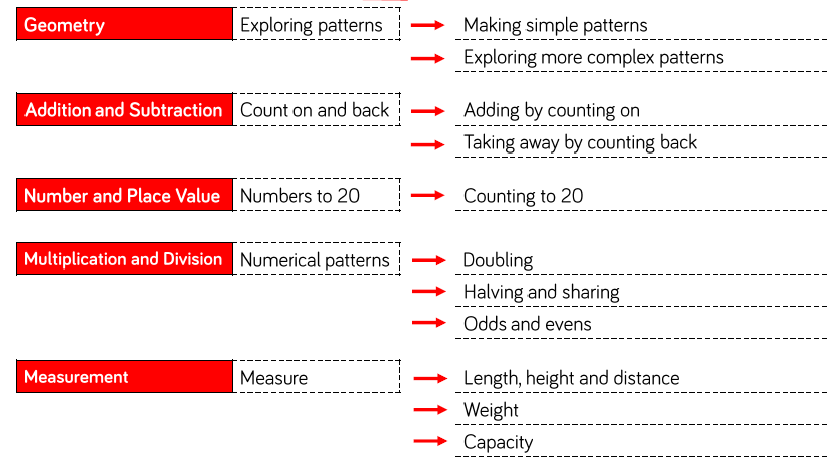 